From a high school teacher, coach, advisor, employer or member of your community 
(not a relative/peer)The principal goal of the Hutton Junior Fisheries Biology Program is to recruit high school students from traditionally underrepresented communities in the fisheries profession and introduce them to the field of fisheries and aquatic science. This is done by matching selected students with a mentor in an 8-week paid summer internship among fisheries and aquatic specialists. We hope the student’s experience through the Hutton Program is the catalyst that encourages them to study and ultimately pursue a career working in the field of fisheries and aquatic sciences. All high school students in the classes of 2023, 2024, and 2025, regardless of race, creed, or gender, are eligible to apply. The Hutton Program Review and Selection Committee asks that you answer the following questions listed below in reflection of the student you are recommending.To submit the letter of recommendation, please save this file as “2023 Hutton Reference Form_ApplicantFirstInitialApplicantLastName” and email it directly to hutton@fisheries.org with your signature for consent by February 14th, 2023. *This is the only format for recommendations the Hutton Program will accept*Please provide information about the student you are recommending in regard to the questions listed below: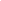 Applicant’s name: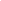 Recommender’s name: 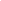 Recommender’s email: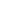 Recommender’s place of work (if applicable): What is your relationship to the applicant? (Teacher, supervisor, coach, etc.)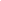 How long have you known the applicant? Please provide a timeframe (months, years, etc.)What are the applicant’s strengths? Please provide examples where you can.Describe the applicant’s function in group situations:Describe the applicant’s need for supervision: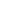 Describe the applicant’s ability to follow directions: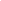 Do you recommend the applicant for the Hutton Junior Fisheries Biology Program? If yes, why do you believe they are a good candidate?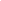 Additional Comments: 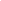 Electronic Signature from Recommender:________________________________________ Date: